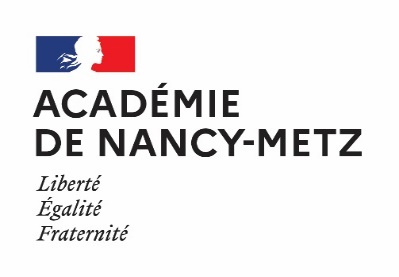 RENTREE 2024                          ANNEXE J3-2Liste des CAP 2 ans non prioritairesListe des CAP dont le recrutement est ouvert prioritairement aux élèves de 3è et 3è Prépa-métiers.CAP Agent de sécuritéCAP CoiffureCAP EbénisteCAP FleuristeCAP conducteur routier de marchandisesCAP conducteur livreur de marchandisesCAP Arts du verre et du CristalCAP Cuisine (uniquement au LP C.Claudel à REMIREMONT)CAP Commercialisation et Services en Hôtel-Café-Restaurant (uniquement au LP C.Claudel à REMIREMONT)Liste des CAP dont le recrutement est ouvert à un public mixte (3ème et 3ème SEGPA)  CAP   Agent accompagnant au grand AgeCAP   PâtissierCAPA Métiers de l’agriculture : HorticultureCAPA Métiers de l’agricultureCAPA Services aux personnes et vente en espace ruralCAPA Palefrenier soigneur CAPA Jardinier PaysagisteCAP   Electricien (uniquement au LP INTERENTREPRISE à BOULAY)CAP   Métallier (uniquement au le LP INTERENTREPRISE à BOULAY)Direction des Services Départementaux de l’Education Nationale de Meurthe-et-MoselleService de la scolarité9 rue des BriceRond-Point Marguerite de LorraineCS 3001354035 NANCY CEDEXTél. : 03.83.93.56.00Fax : 03.83.93.56.01Direction des Services Départementaux de l’Education Nationale de Service de la scolarité24 avenue du 94ème  R.IBP 2056455013 BAR-LE-DUC Tél. : 03.29.76.63.58 ou 63.59Fax : 03.29.76.63.66Direction des Services Départementaux de l’Education Nationale de Service de la scolarité1 rue WilsonBP 3104457036 METZ CEDEX 1Tél. : 03.87.38.63.83 ou 84Direction des Services Départementaux de l’Education Nationale des VosgesService de la scolarité17-19 rue Antoine Hurault88026 EPINAL CEDEXTél. : 03.29.64.80.07Fax : 03.29.64.00.72